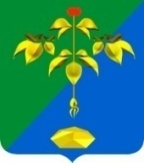 АДМИНИСТРАЦИЯ ПАРТИЗАНСКОГО ГОРОДСКОГО ОКРУГА ПРИМОРСКОГО КРАЯпостановление 25 января 2024г. 									      № 89-паВ соответствии с Федеральным законом от 27 июля 2010 года              № 210-ФЗ «Об организации предоставления государственных и муниципальных услуг», согласно постановлению администрации Партизанского городского округа от 18 ноября 2010 года № 213-па                            «О Порядке разработки и утверждения административных регламентов предоставления муниципальных услуг», на основании статей 29, 32 Устава Партизанского городского округа администрация Партизанского городского округаПостановляет:             1. Внести в административный регламент предоставления муниципальной услуги «Проведение аукциона по продаже земельного участка или аукциона на право заключения договора аренды земельного участка», утвержденного постановлением администрации Партизанского городского округа от 13 января 2020 года № 12-па следующие изменения:1.1. В подразделе 7.1 раздела 7 и в подразделе 17.4 раздела 17 слова                    «не ранее 30 дней со дня размещения извещения о проведении аукциона» заменить словами «не менее чем за тридцать дней до дня проведения аукциона»;1.2. В подразделе 17.4 раздела 17 исключить слова «победителем аукциона на право заключения договора аренды земельного участка для комплексного освоения территории (за исключением случаев проведения аукциона в соответствии с пунктом 7 статьи 39.18 Земельного кодекса Российской Федерации) признается участник аукциона, предложивший размер первого арендного платежа»;1.3. подпункт 5 пункта 11.1 раздела 11 исключить.      2. Настоящее постановление подлежит размещению на официальном сайте администрации Партизанского городского округа в сети «Интернет», опубликованию в газете «Вести» и вступает в силу после его официального опубликования (обнародования).Глава городского округа                                                                  О.А. БондаревО внесении изменений в административный регламент по предоставлению  муниципальной услуги «Проведение аукциона по продаже земельного участка или аукциона на право заключения договора аренды земельного участка», утвержденного постановлением администрации Партизанского городского округа от 13 января 2020 года № 12-па 